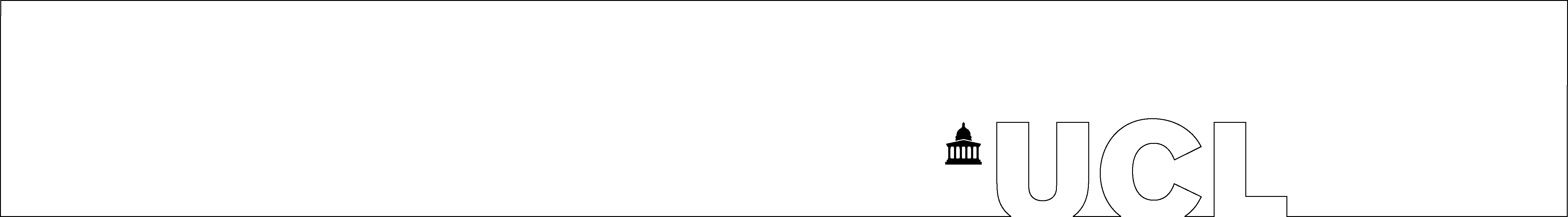 Community Researcher -  Prosperous Communities Project Do you live or work in East London? Are you interested in learning more about how communities in East London are changing? Join our team as a Community Researcher.The UCL Institute for Global Prosperity is looking for people who are interested in how communities in East London are changing, to work on our team as a Community Researcher. We are seeking people who represent the diversity and talents of East London to work on the Prosperous Communities Project, which will involve research with five East London neighbourhoods about the opportunities that local people and businesses have to prosper and do well.The project is part of a wider programme run by IGP in partnership with Hackney, Tower Hamlets, Barking & Dagenham, and Newham Councils, the GLA, Public Health England, and community organisations in East London.  We will share our findings with communities in East London and the Councils and local organisations that support them.  You do not need prior research experience to work as a Community Researcher. IGP will provide training in research methods and you will have the support of an academic team when carrying out research in your neighbourhood. You will be paid London Living Wage for your training as well as your working hours.Duties and responsibilitiesYou will be part of a diverse team, working with other community researchers and UCL staff. You will report to the Prosperous Communities Project lead, Saffron Woodcraft. You will also be supported by Hannah Sender from the UCL Institute for Global Prosperity.The main duties are:Community researchShare your insights about life in East London and work with the IGP team to interview people who live and work our research sitesWork with IGP and other community researchers to analyse the research findingsHelp to create a community research training schemeContribute to the development of a community research training and accreditation scheme by sharing your experience of working as a community researcher in workshops with academics, public and private sector partners GeneralHelping to prepare presentations and papers for meetingsYou will receive training at UCL’s Bloomsbury campus You will be based mainly East London with occasional meetings at UCL’s Bloomsbury campusYou will work in a team of other community researchers and members of the UCL academic teamYou will be expected to carry out other tasks as requested by the Director of the IGP, Professor Henrietta MoorePerson specificationYou are:Actively involved in your local communityGenuinely interested in the impact of regeneration of East London on local communitiesA confident communicator, who is sensitive to different environments and the expectations of different groups involved in the researchAble to work independently, to take initiativeAble to work as a member of a diverse team, and willing to be flexibleFluent English speakerKnowledge of other locally-spoken languages e.g. Bengali, would be desirableAble to use a computer and a smartphoneReliable and punctualPrepared to work outside and to move around the research sitesYou will also have the right to work in the UK.We are particularly interested in hearing from applicants who reflect the diversity of East London. We welcome applications from people from all sections of the community, irrespective of race, colour, gender, age, disability, sexual orientation, religion or belief.The deadline for applications is 10 am on Monday 24 April 2017.Interviews will take place on Thursday 27 April 2017.Community researchers will receive their induction and training Wednesday 3 May to Friday 5 May 2017. How to applyPlease send a CV and a short cover letter to Saffron Woodcraft [saffron.woodcraft.11@ucl.ac.uk]. In your cover letter, please include why you are interested in working on the Prosperous Communities Project.Background InformationThe Institute for Global Prosperity (IGP) is an institute at University College London dedicated to creating a prosperous global future for all. It does this by building new partnerships and ideas using innovative mixed methods that draw together multi-disciplinary academic thinking with social and technical innovation to improve our evidence, reasoning and decision-making about how to build a globally prosperous future. With these insights, IGP works with communities and a range of partners to challenge assumptions, reframe questions and develop new approaches.Full UCL terms and conditions for Research and support staff http://www.ucl.ac.uk/hr/salary_scales/Support_Research_tcs.phpProgramme/SectionInstitute for Global ProsperityReporting toProfessor Henrietta MooreDuration3 monthsHours of work3 days per weekSalary (inclusive of London Allowance)£11.24 per hour